Дошкольное структурное подразделение МБОУ «СОШ № 2 имени С.И.Подгайнова  г.Калининска Саратовской области» - Детский сад «Почемучка»Педагогический проект«Овощи и фрукты – витаминные продукты»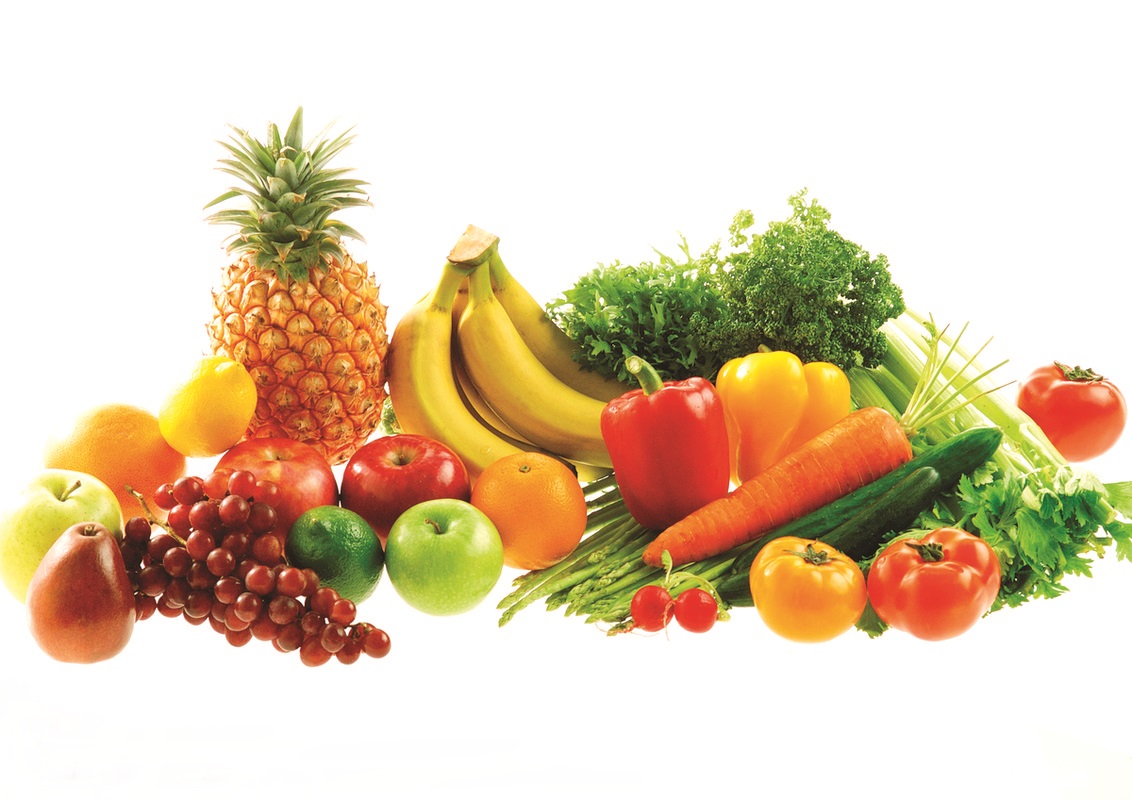 Подготовили и выполнили                                                                                                воспитатели второй группы раннего возраста:                  Литвин С.Ф. Сестренская И.Ф. Этапы проекта:1 этап - подготовительный:- изучение методической литературы по теме проекта;- подбор наглядного материала ;- составление перспективного плана работы;2 этап  -  практический.- сформулировать проблему- провести  запланированные  мероприятия  для реализации проекта.3 этап  - заключительный.-  подведение итогов, анализ  ожидаемого результата;-  обобщение результатов работы, формулировка выводов;-  выставка  поделок из овощей и фруктов.Проблема:  Несформированные у детей знания об овощах и фруктах,  как  источнике  витаминов, полезных  для здоровья человека.Вид проекта:  практическийТип проекта:  краткосрочный  (с 23. 10. 2017.   по  30.10.2017)Актуальность:  В современном обществе человек имеет больше возможностей заботиться о здоровье, так как медицина предлагает самые разнообразные лекарственные препараты, которые могут помочь во многих ситуациях, но не надо забывать о пользе правильного питания. Здоровый образ жизни немыслим без рационального разнообразного питания. Питание, как известно, является одним из факторов, обеспечивающим нормальное развитие ребёнка и достаточно высокий уровень сопротивляемости его организма к заболеваниям.       Осенью рацион ребенка уже не так богат свежими овощами и фруктами с приусадебных участков, как летом. Поэтому не только весной, которую принято называть временем детского гиповитаминоза, но и осенью ребенку обязательно следует употреблять натуральные витамины. Работая с детьми раннего возраста, мы заметили, что многие дети осенью склонны к болезням, потому что, не все  дети закаленные; многие родители одевают своих детей не по сезону. У слабых детей часто ухудшается здоровье: болит голова, в глазах «звездочки», все тело вялое, плохое настроение, они капризны. Поэтому детям необходимо правильно питаться. Ведь здоровье – это то, что мы едим. Пища помогает ребёнку расти, даёт ему необходимую энергию. Поэтому еда должна быть не только вкусной, но и полезной. А полезная еда - это, прежде всего свежие овощи, фрукты и  ягоды.        Именно в дошкольном возрасте необходимо  систематизировать и расширять знания  детей об овощах и фруктах как об источнике  витаминов, раскрыть их значение для здоровья человека; формировать  знания о гигиене питания и бережном отношении к своему здоровью.  Цель педагогов:  формировать у детей раннего возраста в разных видах детской деятельности  представление о том, что витамины, содержащиеся в овощах и фруктах, полезны для здоровья человека, используя произведения художественной литературы при взаимодействии родителей , законных представителей.Задачи:  - приобщать родителей к участию жизни группы путем поиска и внедрения наиболее эффективных форм работы;- включать родителей в активный процесс формирования у детей раннего возраста  культуры питания, понимать, что за каждым овощем скрывается определенная польза.Предполагаемый результат.Дети знают и называют овощи и фрукты по внешнему виду, цвету, форме.
Дети понимают, что овощи растут на огороде, на грядке, фрукты – на деревьях.
У детей сформированы представления о пользе витаминов.
Повышение речевой активности, активизация словаря по теме «Овощи. Фрукты»Желание у детей есть овощи в любом виде (сырые, жаренные,
варённые)